ПРОМЕЖУТОЧНАЯ АТТЕСТАЦИЯЗАЧЁТНАЯ ВЕДОМОСТЬ № _____Нулевая экзаменационная сессия 2015/2016  учебного года 2 семестрФорма обучения: очная  Курс: 1  Группа:107Факультет иностранных языков5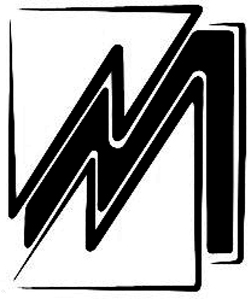 М и н о 5б р н а у к и    Р о с с и и5ФЕДЕРАЛЬНОЕ ГОСУДАРСТВЕННОЕ4 БЮДЖЕТНОЕ ОБРАЗОВАТЕЛЬНОЕ УЧРЕЖДЕНИЕ ВЫСШЕГО ПРОФЕС4СИОНАЛЬНОГО ОБРАЗОВАНИЯ«МОРДОВСКИЙ ГОСУДАРСТВЕННЫЙ 3УНИВЕРСИТЕТ им. Н. П. ОГАРЁВА»(ФГБОУ ВПО «МГУ и4м. Н.П. Огарёва»)М и н о 5б р н а у к и    Р о с с и и5ФЕДЕРАЛЬНОЕ ГОСУДАРСТВЕННОЕ4 БЮДЖЕТНОЕ ОБРАЗОВАТЕЛЬНОЕ УЧРЕЖДЕНИЕ ВЫСШЕГО ПРОФЕС4СИОНАЛЬНОГО ОБРАЗОВАНИЯ«МОРДОВСКИЙ ГОСУДАРСТВЕННЫЙ 3УНИВЕРСИТЕТ им. Н. П. ОГАРЁВА»(ФГБОУ ВПО «МГУ и4м. Н.П. Огарёва»)Форма отчетностиЭкзаменыЭкзаменыЭкзаменыЭкзаменыЗачеты Зачеты Зачеты Зачеты №п/пФИО студентовДревние языки и культуры Практический курс 1 ин. языкаПрактический курс 2 ин. языкаСтилистика русского язык и культуры речиСтилистика русского язык и культуры речиПрактическая грамматика Введение в теорию межкультурной коммуникацииФизическая культура1Алёнушка Татьяна Александровна443зачтенозачтенозачтенозачтенозачтено2Батяйкина Анна Олеговна444зачтенозачтенозачтенозачтенозачтено3Ерусланкина Екатерина Геннадьевна555зачтенозачтенозачтенозачтенозачтено4Зубатов Максим Александрович333зачтенозачтенозачтенозачтенозачтено5Казьмин Никита Сергеевич444зачтенозачтенозачтенозачтенозачтено6Ключникова Элеонора Алексеевна333зачтенозачтенозачтенозачтенозачтено7Кузьмин Максим Александрович553зачтенозачтенозачтенозачтенон/а8Лунюшкина Дарья Валерьевна555зачтенозачтенозачтенозачтенозачтено9Люртяева Галия Риатовна554зачтенозачтенозачтенозачтенозачтено10Макаева Екатерина Александровна444зачтенозачтенозачтенозачтенозачтено11Мамедова Динара Эйвазовна333зачтенозачтенозачтенозачтенон/а12Михельсон Анастасия Александровна444зачтенозачтенозачтенозачтенозачтено13Мкртумян Арутюн Григоревич333зачтенозачтенозачтенозачтенозачтено14Тутаева Маргарита Игоревна44н/азачтенозачтенозачтенозачтенозачтено15Тюленева Ольга Геннадьевна333зачтенозачтенозачтенозачтенозачтено16Фараджли Азер Юсиф Оглы445зачтенозачтенозачтенозачтенозачтено17Шанина Владислава Александровна333зачтенозачтенозачтенозачтенозачтеноЗаместитель декана по учебной работеВерещагина Л.В.Куратор группыДанилова О.А.